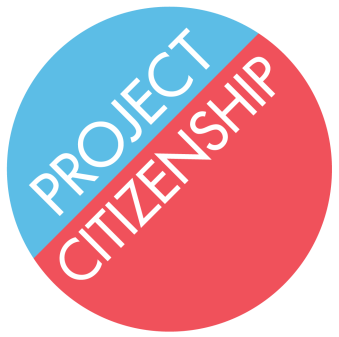 Applicant Screening FormName: ______________________________________	DOB: _____ / _____ / _______	 Gender: _____Mailing Address: _____________________________________________________________________City: __________________________________		State: ________	Zip Code: __________Phone: _________________________		Email: _______________________________________Employer: ___________________________     Country of Origin: _____________________________Referral Source: _______________________________ 	Green Card Date: ____ / ____ / ____Ensure that the applicant will be able to bring the following items to the clinic:Permanent Resident Card (Green Card)Passport to verify travel to foreign countriesSocial Security NumberList of addresses for the past five yearsList of employment for the past five yearsList of children’s names, dates of birth, addresses, and A#’s if applicableMarriage and divorce certificates for current and prior marriagesMoney order in the amount of $680 to USCIS for application feeMoney order in the amount of $595 to USCIS if applicant is 75 or olderDocuments for fee waiver (letter showing receipt of a means-tested benefit, tax returns, etc.)Two passport photos with the applicant’s A# written on the back in pencilEligibility Requirements:The applicant is at least 18 years oldThe applicant has been a lawful permanent resident for 5 years, ORThe applicant has been a lawful permanent resident for 3 years and has been married to a US citizen for 3 yearsThe applicant has not taken any trips outside of the US that were longer than 6 months in the last 5 (or 3) yearsThe applicant has been living in Massachusetts for at least 3 monthsThe applicant is registered for Selective Service (if the applicant is a male born after 1959 and lived in the US between the ages of 18 and 26)The applicant is able to read, write, and speak basic English, ORThe applicant qualifies for a waiver based on their age and residency (50/20 or 55/15), ORThe applicant is requesting a disability waiver and has a disability that makes it impossible to learn English and/or civicsEligibility Problems:The applicant has criminal issuesPossible questionsHave you ever had any trouble with the police?Have you ever been in a police car?Have you ever gone before a judge?Have you ever been in jail?If the applicant has any criminal issues, make a note below. Instruct applicant to bring criminal docket to the clinicThe applicant has immigration issuesPossible questionsHave you ever had any problems with INS or ICE?Have you ever been deported?Have you ever been ordered deported and then not left?Applicants with past immigration problems may not be appropriate to handle in a clinic setting and should be assessed further to see if they should proceed. Consult with GBCI as necessary.The applicant does not have good moral characterPossible questions:Have you ever been to rehab?Have you ever gotten an OUI? More than one?Have you ever failed to pay child support?Have you ever lied to an immigration official?Have you ever lied to a government officer?Have you ever claimed to be a US citizen?Have you ever voted or registered to vote in the US?Some of these are permanent bars to naturalization. Applicants who answer yes to these questions may not be appropriate to handle in a clinic setting and should be assessed further to see if they should proceed. Consult with GBCI as necessary.Notes__________________________________________________________________________________________________________________________________________________________________________________________________________________